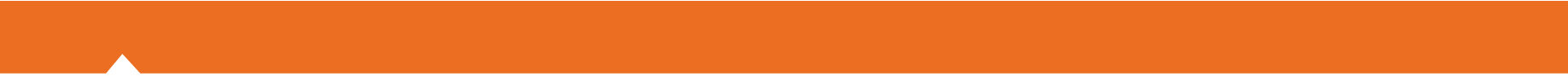 [INSERT YEAR] STATEWIDE MEDICAL AND HEALTH EXERCISEFLOOD SCENARIOLAW ENFORCEMENT OBJECTIVESHow To Use This Document: The purpose of this document is to provide sample objectives and capabilities for exercise planners to select from in designing their Statewide Medical and Health Exercise (SWMHE). These capabilities and their supporting objectives were identified based on the Multi-Year Training and Exercise Plan developed by the California Department of Public Health (CDPH). To access this document, please visit https://www.cdph.ca.gov/Programs/EPO/Pages/swmhe.aspxTo use this document, insert your agency/organization’s name in the bracketed text in the header that reads “INSERT NAME OF AGENCY/ORGANIZATION HERE.” Review the suggested capabilities and objectives and consider them as options to create an Exercise Plan that is customized to the unique characteristics of your organization and community. According to the Federal Emergency Management Agency (FEMA), ten or fewer objectives are recommended for a functional exercise.
APPLICABLE CAPABILITIESPROPOSED OBJECTIVESOBJECTIVE ONEActivate the Incident Command System (ICS) and effectively transition into Incident Command or Unified Command (UC) within [insert timeframe] of notification of event that may affect normal operations and in accordance with ICS and the National Incident Management System (NIMS). National Core Capability: Operational CoordinationSample Task(s):If applicable, designate the [insert position, e.g., Incident Commander] as the UC representative, along with alternates for long-term response Coordinate with other UC representatives (representing other local, and/or private party responders) to agree on response organization OBJECTIVE TWOImplement security protocols within [insert timeframe] (e.g., crowd control, perimeter establishment, etc.) for all response units (Emergency Medical Services [EMS], Public Health, Coroner/Medical Examiner, etc.) and temporary remains storage and staging sites upon request or as needed. National Core Capability: Environmental Response/Health and SafetySample Task(s):[Insert position, e.g., Incident Commander] observes incident site upon arrival and conducts site assessment within [XX] minutes of activationEstablish a site security perimeter within [XX] minutes of arriving on-scene at remains storage and/or staging sitesDetermine appropriate areas for staging and remains storage, in coordination with Unified Command (UC) or other on-scene personnel within [XX] minutes of arriving on-sceneOBJECTIVE THREEPlan for the activation of mental and behavioral health services for all Law Enforcement staff members as part of event response and recovery within [insert timeframe]. National Core Capability: Public Health, Healthcare, and Emergency Medical ServicesSample Task(s):Distribute informational materials to all Law Enforcement staff within [insert timeframe] of the onset of the event to ensure staff’s awareness and understanding of the symptoms and signs of acute stress responses, and how to seek treatment In consultation with the [Incident Safety Officer] and [insert position(s)], identify the medical and mental/behavioral health risks (routine and event-specific) to Law Enforcement staff and communicate this information to [insert position(s)] at [insert timeframe] intervals throughout the duration of the response and recovery periodActivate behavioral health support strike teams to support all staff members as part of long-term event response and recovery OBJECTIVE FOURParticipate in the risk communication effort during the response, in coordination with other local and regional players through the operation of a Joint Information Center (JIC) within [insert timeframe]. National Core Capability: Public Information & Warning; Operational CommunicationsSample Task(s):Establish and/or determine the location of the JICCreate and/or obtain talking points and any applicable press release information from the Emergency Operations Center (EOC) Public Information Officer (PIO) each time an update is called in, to ensure continued and consistent messagingMonitor the media to ensure that the message was understood by the news media and reported accurately to the publicThe [insert position(s)] will facilitate rumor control for media outlets for the jurisdiction such as television, internet, radio, and newspapersAddress any significant inaccuracies with the relevant reporting agency to prevent information from being reported inaccurately a second time OBJECTIVE FIVEEstablish, maintain, and update situational status with jurisdictional partners (e.g., Fire, Emergency Management, Public Health, etc.) via local channels (e.g., radio, telephone, email, etc.) per agency protocols to maintain situational awareness and support response within [insert timeframe] of activation. National Core Capability: Operational Coordination; Situational AssessmentSample Task(s):The [insert position(s)] will identify jurisdictional partners across Fire, Emergency Management, Public Health, and other disciplines to determine information-sharing needs within [insert timeframe] of activationImplement event information sharing protocols within [insert timeframe] of activationEnsure that all critical communications networks are functioning within [insert timeframe] of activationOBJECTIVE SIXProvide situational awareness updates to follow-on units, organize and document event and resource information, and share information with stakeholders per agency protocols within [insert timeframe] of arrival of follow-on units. National Core Capability: Operational Coordination; Situational AssessmentSample Task(s):Continue to provide situational reports to [insert position and/or department representative] every [insert timeframe]; that person will then provide the information to the EOC during check-insInformation provided to [insert position and/or department representative] should include number of activated personnel, current response roles and responsibilities, and resource needsTypeCapabilityCapability GoalFEMANational CoreOperational CoordinationEstablish and maintain a unified and coordinated operational structure and process that appropriately integrates all critical stakeholders and supports the execution of core capabilities.FEMANational CoreEnvironmental Response/Health and SafetyConduct appropriate measures to ensure the protection of the health and safety of the public and workers, as well as the environment, from all-hazards in support of responder operations and the affected communities.FEMANational CorePublic Information & WarningDeliver coordinated, prompt, reliable, and actionable information to the whole community through the use of clear, consistent, accessible, and culturally and linguistically appropriate methods to effectively relay information regarding any threat or hazard, as well as the actions being taken and the assistance being made available, as appropriate.FEMANational CoreOperational CommunicationsEnsure the capacity for timely communications in support of security, situational awareness, and operations by any and all means available, among and between affected communities in the impact area and all response forces.FEMANational CoreSituational AssessmentProvide all decision makers with decision-relevant information regarding the nature and extent of the hazard, any cascading effects, and the status of the response.FEMANational CorePublic Health and Medical ServicesProvide lifesaving medical treatment via Emergency Medical Services and related operations and avoid additional disease and injury by providing targeted public health, medical, and behavioral health support, and products to all affected populations.